КАРАР                                                                   РЕШЕНИЕ«25» декабрь 2020 й.                № 25-3                «25»  декабря 2020г.«Об отмене Решения Совета сельского поселения Удельно-Дуванейский сельсовет муниципального района Благовещенский район Республики Башкортостан от 30 августа  2012 года № 15-6 « Об утверждении Положения о муниципальном земельном контроле за использованием земель на территории  сельского поселения Удельно-Дуванейский сельсовет муниципального района Благовещенский район                    Республики Башкортостан»      В соответствии с  Конституцией Российской Федерации, Федеральным законам  от 6 октября 2003 года № 131-ФЗ « Об общих принципах организации местного самоуправления в Российской Федерации», Федеральным законом  от 26 декабря 2008 года № 294-ФЗ « О защите прав юридических лиц и индивидуальных предпринимателей при осуществлении государственного контроля (надзора) и муниципального контроля», Постановлением Правительства Республики Башкортостан от 14 апреля 2015 года № 136 « Об утверждении Порядка осуществления муниципального земельного контроля на территории Республики Башкортостан», Постановлением Правительства Республики Башкортостан от 4 февраля 2019 года № 51 « О внесении изменений в Порядок осуществления муниципального земельного контроля на территории Республики Башкортостан», Постановлением  Правительства Республики Башкортостан от 31 июля 2028 № 363 « О внесении изменений в Порядок осуществления муниципального земельного контроля на территории Республики Башкортостан», Постановлением Правительства Республики Башкортостан от 3 ноября 2015 № 463 « О внесении изменений в Порядок осуществления муниципального земельного контроля на территории Республики Башкортостан», экспертным заключением от 23.10.2020 № НГР RU 03093905201100002 Государственного комитета Республики Башкортостан по делам юстиции, Уставом сельского поселения Удельно-Дуванейский сельсовет муниципального района Благовещенский район Республики Башкортостан, для приведения муниципальных нормативно-правовых актов  в соответствии федеральным законодательством и законодательством Республики Башкортостан Совет сельского поселения Удельно-Дуванейский сельсовет муниципального района Благовещенский район Республики Башкортостан РЕШИЛ:Отменить Решение Совета сельского поселения Удельно-Дуванейский сельсовет муниципального района Благовещенский район Республики Башкортостан от 30 августа 2012 года № 15-6 « Об утверждении Положения о муниципальном земельном контроле за использованием земель на территории  сельского поселения Удельно-Дуванейский сельсовет муниципального района Благовещенский район Республики Башкортостан»Настоящее решение вступает в силу со дня его официального обнародования на информационном стенде администрации сельского поселения и на официальном сайте администрации сельского поселения Удельно – Дуванейский сельсовет.3.Контроль за исполнением настоящего Решения оставляю за собой.Глава сельского поселенияУдельно-Дуванейский сельсовет:                                                   Н.С.ЖилинаБАШҠОРТОСТАН РЕСПУБЛИКАhЫ БЛАГОВЕЩЕН РАЙОНЫ         МУНИЦИПАЛЬ РАЙОНЫНЫҢ   УДЕЛЬНО-ДЫУАНАЙ АУЫЛ СОВЕТЫ  АУЫЛЫ БИЛӘМӘhЕ СОВЕТЫ                                               XXVIII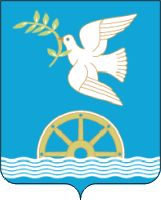 СОВЕТ СЕЛЬСКОГО ПОСЕЛЕНИЯ УДЕЛЬНО-ДУВАНЕЙСКИЙ СЕЛЬСОВЕТМУНИЦИПАЛЬНОГО РАЙОНА БЛАГОВЕЩЕНСКИЙ РАЙОНРЕСПУБЛИКИ  БАШКОРТОСТАН XXVIII